Langdon Primary School – Progression in Computing (2019)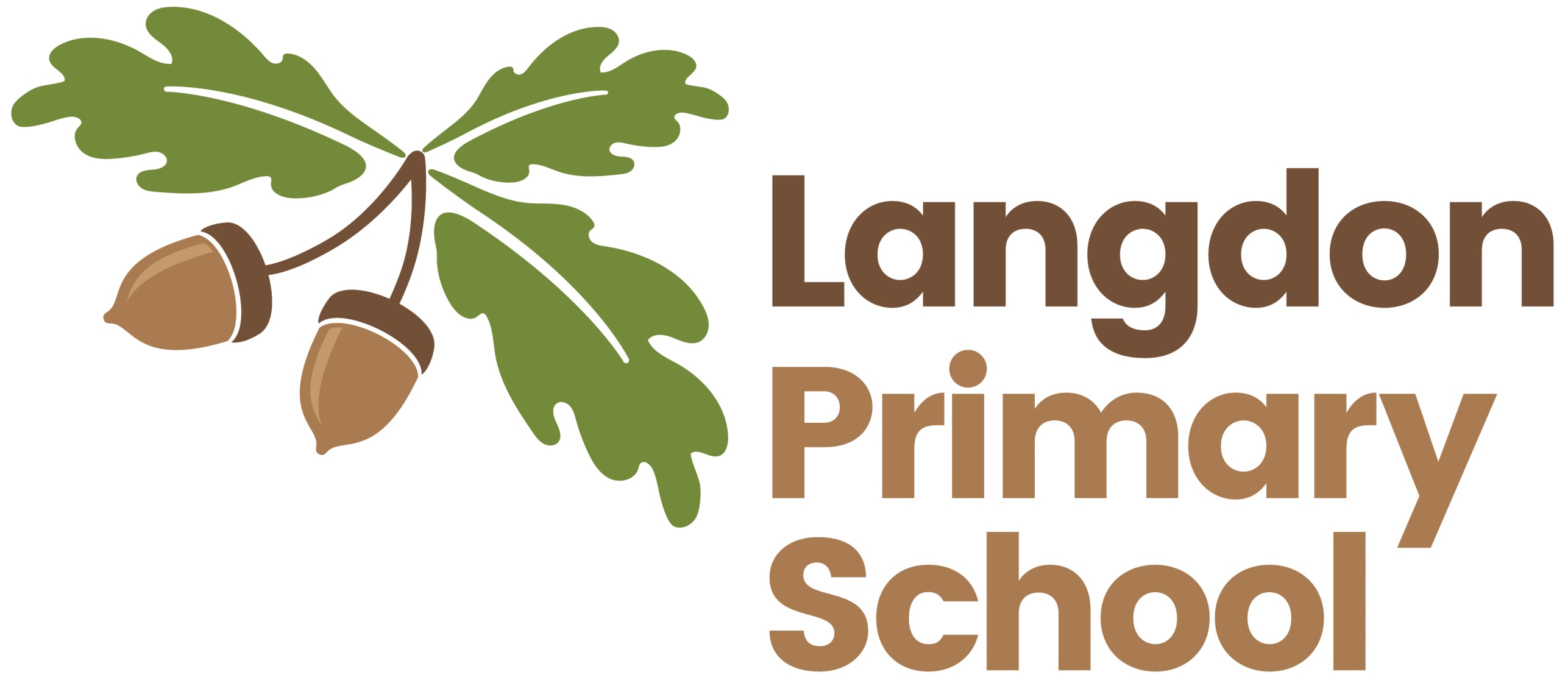 Year RYears 1 and 2Years 3 and 4Years 5 and 6CodingAn introduction to basic algorithms programming offline using language such as forward and backwards and physically moving somethingDigital LiteracyLearn to turn on and log on to a computer using their nameLog onto programmes such as Purple mash using a simple picture password. CodingBegin to use basic coding activities online such as chimp from purple mash.Create basic algorithms using BeeBots and other similar technology.Use langue describing movement such clockwise and anti-clockwiseBe taught what the term debug means and debug devices such as Beebots when they do not perform the desired action.Use logical reasoning to predict the behaviour of the simple code and programmesDigital LiteracyOpening specific programmesCreate, save and retrieve work to and from specific locations.Begin to use basic word processing software both online (such as 2write) and offline (such as MSWord) learning terms such as.CodingBegin to use more challenging coding activities online such as Gibbon from purple mash.Create simple programmes to achieve a specific goal breaking them the into smaller parts. Use degrees when talking about the amount of turn  when using programmes such a LogoUsing short hand commands  such FD –Forward, BK- back RT- Right LT- LeftCreate programmes which create different outputs such as sound and movements on screenUnderstand which part of code is causing a programme to malfunction and make simple changes to the code to debug these.Digital LiteracyCreate PowerPoints presentations learning how to add slides, transition between slides, insert clipart from both clipart banks and online images, insert WordArt and change the colour and fonts of both the texts and the slides.Coding Create more complex programmes to achieve a specific goal using the free code software of gorilla in purple mash.Use ‘if’ and ‘then’ commands to select an actionUse logic, imagination and creativity to extend a program developing them to meet their desired outcome.Use variables within programmes to control speed and directionUse an range of inputs to create  different outputs within a programmesDigital LiteracyUse search technologies effectively and consider how results are selected and rankedCreate spreadsheets to present, analyse and organise data using formulas to speed up work.Understand computer networks including the internet. Understand the different part of a school and home network and their function.